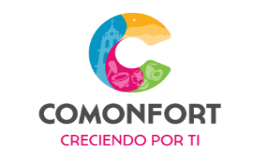 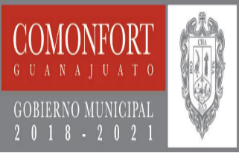 Municipio de Comonfort, GuanajuatoAl 31 de Diciembre del 2020Notas a los estados financieros consolidados de las entidades paramunicipales  y fideicomisos no empresariales y no financieros En base a los artículos 55, 49, y  46, fracción I, inciso g) de la Ley General de Contabilidad Gubernamental, así como las norma emitida por el Consejo Nacional de Armonización Contable, Correspondiente al ejercicio fiscal 2020Las notas de desglose de cada paramunicipal pueden ser consultadas en las siguientes ligas:ParamunicipalHipervínculo a la Información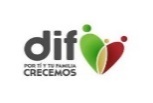 http://www.comonfort.gob.mx/sitio/transparencia/informacion-financiera/#quadmenu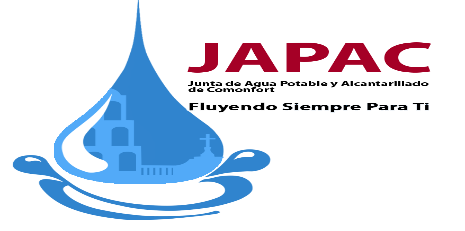 http://www.comonfort.gob.mx/sitio/transparencia/informacion-financiera/#quadmenu